О бюджете сельского поселения Бик-Кармалинский сельсовет муниципального района Давлекановский район Республики Башкортостан на 2019 год и на плановый период 2020 и 2021 годовСовет сельского поселения Бик-Кармалинский сельсовет муниципального района Давлекановский район Республики БашкортостанРЕШИЛ:1.Утвердить основные характеристики бюджета  сельского поселения Бик-Кармалинский сельсовет  муниципального района Давлекановский район на 2019 год:	1) общий объем  доходов бюджета сельского поселения Бик-Кармалинский сельсовет   муниципального района Давлекановский район Республики Башкортостан  в сумме  2547,2 тыс. рублей; 2) общий объем расходов бюджета сельского  поселения Бик-Кармалинский сельсовет муниципального района Давлекановский район Республики Башкортостан в сумме 2547,2  тыс. рублей.	2. Утвердить основные характеристики бюджета сельского поселения Бик-Кармалинский сельсовет муниципального района Давлекановский район Республики Башкортостан на плановый период 2020 и 2021 годов:1) общий объем доходов бюджета сельского поселения Бик-Кармалинский сельсовет муниципального района Давлекановский район Республики Башкортостан на 2020 год в сумме 2622,6 тыс. рублей и на 2021 год в сумме 2705,9 тыс. рублей;2) общий объем расходов бюджета сельского поселения Бик-Кармалинский сельсовет муниципального района Давлекановский район Республики Башкортостан на 2020 год в 2622,6 тыс. рублей, в том числе  условно утвержденные расходы в сумме 65,6 тыс. рублей, и на 2021 год в сумме 2705,9 тыс. рублей, в том числе условно утвержденные расходы в сумме 135,3 тыс. рублей.  	3. Утвердить перечень главных администраторов доходов бюджета сельского поселения Бик-Кармалинский сельсовет муниципального района Давлекановский район Республики Башкортостан согласно приложению № 1 к настоящему Решению.	Утвердить перечень главных администраторов источников финансирования дефицита  бюджета сельского поселения Бик-Кармалинский сельсовет муниципального района Давлекановский район Республики Башкортостан согласно приложению № 2 к настоящему Решению.4. Установить поступления доходов в  бюджет сельского поселения Бик-Кармалинский сельсовет муниципального района Давлекановский район Республики Башкортостан:1) на 2019 год согласно приложению № 3  к настоящему Решению;2)на плановый период 2020 и 2021 годов согласно приложению № 4  к настоящему Решению. 5. Установить, что при зачислении в бюджет сельского поселения Бик-Кармалинский сельсовет муниципального района Давлекановский район Республики Башкортостан безвозмездных поступлений в виде добровольных взносов (пожертвований) юридических и физических лиц для казенного учреждения, находящегося в ведении соответствующего главного распорядителя средств бюджета сельского поселения Бик-Кармалинский сельсовет  муниципального района Давлекановский район Республики Башкортостан, на сумму указанных поступлений увеличиваются бюджетные ассигнования соответствующему главному распорядителю средств бюджета сельского поселения Бик-Кармалинский сельсовет муниципального района Давлекановский район Республики Башкортостан для последующего доведения в установленном порядке до указанного казенного учреждения лимитов бюджетных обязательств для осуществления расходов, соответствующих целям, на достижение которых предоставлены добровольные взносы (пожертвования).6. Утвердить в пределах общего объема расходов бюджета сельского поселения Бик-Кармалинский сельсовет   муниципального района Давлекановский район Республики Башкортостан, установленного в пунктах первом и втором настоящего решения, распределение бюджетных ассигнований:1) по разделам, подразделам, целевым статьям (муниципальным программам и непрограммным  направлениям деятельности), группам видов расходов классификации расходов:а) на 2019 год согласно приложению № 5 к настоящему Решению;б)на плановый период 2020 -2021 годов согласно приложению № 6 к настоящему Решению;2) по целевым статьям (муниципальным программам и непрограммным направлениям деятельности), группам видов расходов классификации расходов бюджетов:а) на 2019 год согласно приложению № 7 к настоящему Решению;б) на плановый период 2020 и 2021 годов согласно приложению № 8 к настоящему Решению.7. Утвердить ведомственную структуру расходов бюджета сельского поселения Бик-Кармалинский сельсовет   муниципального района Давлекановский район Республики Башкортостан:1) на 2019 год согласно приложению №9  к настоящему Решению;2) на плановый период 2020 и 2021 годов  согласно приложению №10 к настоящему Решению. 	8. Установить, что субсидии в 2019-2021 годах  из бюджета сельского поселения Бик-Кармалинский сельсовет муниципального района Давлекановский район Республики Башкортостан предоставляются главными распорядителями средств бюджета сельского поселения Бик-Кармалинский сельсовет муниципального района Давлекановский район Республики Башкортостан на безвозмездной и безвозвратной основе в целях возмещения затрат или недополученных доходов в связи с производством (реализацией) товаров, выполнением работ, оказанием услуг в пределах предусмотренных им ассигнований по соответствующим кодам бюджетной классификации муниципальным автономным учреждениям сельского поселения Бик-Кармалинский сельсовет муниципального района Давлекановский район Республики Башкортостан 	на возмещение нормативных затрат на оказание ими муниципальных услуг (выполнение работ) в соответствии с муниципальным заданием сельского поселения Бик-Кармалинский сельсовет муниципального района Давлекановский район Республики Башкортостан и на содержание недвижимого имущества и особо ценного движимого имущества, закрепленного за автономным учреждением. 	9. Установить, что решения и иные нормативные правовые акты  сельского поселения Бик-Кармалинский сельсовет  муниципального района  Давлекановский район Республики Башкортостан, предусматривающие принятие новых видов расходных обязательств или увеличение бюджетных ассигнований на исполнение существующих видов расходных обязательств сверх утвержденных в бюджете муниципального района Давлекановский район Республики Башкортостан на 2019 год и на плановый период 2020 и 2021 годов, а также сокращающие его доходную базу, подлежат исполнению при изыскании дополнительных источников доходов  бюджета сельского поселения Бик-Кармалинский сельсовет муниципального района Давлекановский район республики Башкортостан  и (или) сокращении расходов по конкретным статьям расходов бюджета сельского поселения Бик-Кармалинский сельсовет муниципального района Давлекановский район Республики Башкортостан, при условии внесения соответствующих изменений в настоящее Решение.	Проекты решений и иных нормативных правовых актов сельского поселения Бик-Кармалинский сельсовет   муниципального района Давлекановский район  Республики Башкортостан, требующие введения новых видов расходных обязательств или увеличения бюджетных ассигнований по существующим видам расходных обязательств сверх утвержденных в бюджете сельского поселения Бик-Кармалинский сельсовет   муниципального района Давлекановский район Республики Башкортостан, либо сокращающие его доходную базу, вносятся только при одновременном внесении предложений о дополнительных источниках доходов бюджета  сельского поселения Бик-Кармалинский сельсовет   муниципального района Давлекановский район Республики Башкортостан и (или) сокращении бюджетных ассигнований по конкретным  статьям расходов бюджета сельского поселения Бик-Кармалинский сельсовет муниципального района Давлекановский район Республики Башкортостан.	Администрация сельского поселения Бик-Кармалинский сельсовет   муниципального района Давлекановский район  Республики Башкортостан не вправе принимать  решения, приводящие к увеличению  в 2019-2021 годах численности муниципальных служащих сельского поселения Бик-Кармалинский сельсовет  муниципального района Давлекановский район Республики Башкортостан и  работников учреждений и организаций бюджетной сферы.	10. Установить в соответствии с пунктом 3 статьи 217 Бюджетного кодекса Российской Федерации следующие основания для внесения в ходе исполнения настоящего Решения  изменений в показатели бюджета сельского поселения Бик-Кармалинский сельсовет муниципального района Давлекановский район Республики Башкортостан по решениям администрации сельского поселения Бик-Кармалинский сельсовет  муниципального района Давлекановский район Республики Башкортостан, связанные с особенностями исполнения бюджета сельского поселения Бик-Кармалинский сельсовет муниципального района Давлекановский район Республики Башкортостан и  (или) перераспределения бюджетных ассигнований между главными распорядителями бюджетных средств: 	использование образованной в ходе исполнения бюджета сельского поселения Бик-Кармалинский сельсовет муниципального района Давлекановский район Республики Башкортостан экономии по отдельным разделам, подразделам, целевым статьям, видам расходов и статьям операций сектора государственного управления классификации расходов бюджетов;использование остатков средств бюджета сельского поселения Бик-Кармалинский сельсовет  муниципального района Давлекановский район Республики Башкортостан на 1 января 2019 года.11. Установить, что остатки средств бюджета  сельского поселения Бик-Кармалинский сельсовет  муниципального района Давлекановский район Республики Башкортостан сложившиеся на 1 января 2019 года, в объеме не более одной двенадцатой общего объема расходов бюджета сельского поселения Бик-Кармалинский сельсовет муниципального района Давлекановский район Республики Башкортостан текущего финансового года направляются представительным органом сельского поселения Бик-Кармалинский сельсовет муниципального района Давлекановский район Республики Башкортостан на покрытие временных кассовых разрывов, возникающих в ходе исполнения бюджета сельского поселения Бик-Кармалинский сельсовет  муниципального района Давлекановский район Республики Башкортостан.   12.Установить, что получатель средств бюджета сельского поселения Бик-Кармалинский сельсовет муниципального района Давлекановский район Республики Башкортостан при заключении муниципальных контрактов (договоров) на поставку товаров (работ, услуг) вправе предусматривать авансовые платежи в размерах, определенных администрацией сельского поселения Бик-Кармалинский сельсовет муниципального района Давлекановский район Республики Башкортостан. 	13. Средства, поступающие во временное распоряжение получателей бюджетных средств в соответствии с законодательными и иными нормативными правовыми актами Российской Федерации, Республики Башкортостан, муниципального района Давлекановский район Республики Башкортостан и сельского поселения Бик-Кармалинский сельсовет муниципального района Давлекановский район Республики Башкортостан, включая суммы задатков участников аукционов и конкурсов по продаже муниципального имущества сельского поселения Бик-Кармалинский сельсовет  муниципального района Давлекановский район Республики Башкортостан, учитываются на лицевых счетах, открытых им в администрации сельского поселения Бик-Кармалинский сельсовет муниципального района Давлекановский  район Республики Башкортостан на балансовом счете 40302  «Средства поступающие во временное распоряжение бюджетных учреждений»  в учреждениях Центрального банка Российской Федерации или кредитных организациях в порядке, установленном администрацией муниципального района Давлекановский район Республики Башкортостан.	14.  Установить:             1) верхний предел муниципального долга сельского поселения Бик-Кармалинский сельсовет   муниципального района Давлекановский район Республики Башкортостан на  1 января 2019 года в сумме 0 рублей, на 1 января 2020 года в сумме 0 рублей в том числе  верхний предел муниципального долга  по  муниципальным  гарантиям  на 1 января 2018 года в сумме 0 рублей, на 1 января 2020 года в сумме 0 рублей, на 1 января 2021 года в сумме 0 рублей;             2) предельный объем муниципального долга сельского поселения Бик-Кармалинский сельсовет   муниципального района Давлекановский район Республики Башкортостан на 2019 год в сумме 0 рублей, на 2020 год в сумме 0 рублей и на 2021 год в сумме 0 рублей.	15.  Данное решение вступает в силу с 1 января 2019 года и подлежит опубликованию после его принятия и подписания в установленном порядке.Глава сельского поселения                                                   О.Р.ЛукмановБашҡортостан РеспубликаһыДәүләкән районымуниципаль районыныңБик-Ҡарамалы  ауыл Советыауыл биләмәһе Советы453422,  Дәүләкән районы,  Бик-Ҡарамалы ауылы, Үҙәк урам, 27,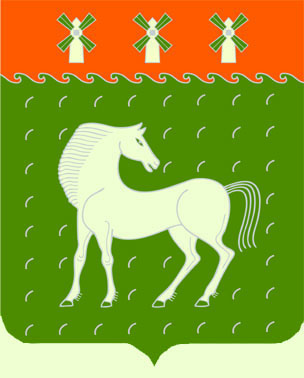 Совет сельского поселенияБик-Кармалинский сельсоветмуниципального района Давлекановский районРеспублики Башкортостан453422, Давлекановский район,  с.Бик-Кармалы, ул. Центральная,  27,ҠАРАР17 декабрь 2018 й.№ 44РЕШЕНИЕ17 декабря 2018 г.